О внесении изменений  в муниципальную программу сельскогопоселения Хворостянский сельсовет «Устойчивое развитие территории сельского поселения Хворостянский сельсовет на 2019-2024 годы»   В соответствии с Постановлением администрации сельского поселения Хворостянский сельсовет от 09.10.2018 г. № 102 «Об утверждении Порядка разработки, формирования, реализации  и проведения оценки эффективности  реализации муниципальных программ сельского поселения Хворостянский сельсовет Добринского муниципального района Липецкой области» администрация сельского поселения Хворостянский сельсовет ПОСТАНОВЛЯЕТ:Внести изменения  в муниципальную программу сельского поселения   Хворостянский сельсовет «Устойчивое развитие территории сельского поселения Хворостянский сельсовет на 2019-2024 годы» (приложение).Постановление вступает в силу со дня его официального обнародования.Контроль за выполнением настоящего постановления оставляю за собой. Глава администрациисельского поселения Хворостянский сельсовет	В.Г. КуриловПриняты постановлением администрации сельского поселения Хворостянский сельсоветДобринского муниципального районаЛипецкой области Российской Федерации	от 31.12.2019 г.  № 143          Изменения  в муниципальную программу сельского поселения Хворостянский сельсовет «Устойчивое развитие территории сельского поселения Хворостянский сельсовет на 2019-2024 годы»(утв. постановлением № 106 от 12.10.2018г. с изменениями утв. постановлением № 111 от 02.11.2018г., № 135 от 24.12.2018г., № 7 от 19.02.2019г., № 19 от 18.03.2019г., № 47 от 13.05.2019г., № 78 от 09.08.2019г., № 97 от 23.09.2019г., № 108 от 05.11.2019г., № 130 от 05.12.2019г.) 1.  внести в муниципальную программу следующие изменения:- приложение 2 к муниципальной программе изложить в новой редакции:		Приложение № 2 кмуниципальной программеПрогнозная оценка расходов по источникам ресурсного обеспечения нареализацию муниципальной программы«Устойчивое развитие территории сельского поселения Хворостянский сельсовет на 2019-2024 годы»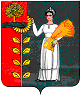 ПОСТАНОВЛЕНИЕАдминистрации сельского поселения Хворостянский сельсовет Добринского муниципального района Липецкой областиРоссийской ФедерацииПОСТАНОВЛЕНИЕАдминистрации сельского поселения Хворостянский сельсовет Добринского муниципального района Липецкой областиРоссийской ФедерацииПОСТАНОВЛЕНИЕАдминистрации сельского поселения Хворостянский сельсовет Добринского муниципального района Липецкой областиРоссийской Федерации   31.12.2019 г.     	           ж.д.ст.Хворостянка             №143 N п/пНаименование подпрограммИсточники ресурсного обеспеченияРасходы (руб.)Расходы (руб.)Расходы (руб.)Расходы (руб.)Расходы (руб.)Расходы (руб.)N п/пНаименование подпрограммИсточники ресурсного обеспечения2019 г.2020 г.2021 г.2022 г.2023 г.2024 г.11234567891Всего14 489 652,173 884 649,152 892 263,592 897 388,933 154 6513 154 6511Федеральный бюджет3 285 058,311Бюджет Липецкой области (областной бюджет)1 564 259,9442 496,1542 612,5942 737,931Бюджет сельского поселения7 434 7713 525 9532 849 6512 854 6513 154 6513 154 6511Районный бюджет2 155 562,92316 2001Средства бюджетов государственных внебюджетных фондов, средства государственных корпораций1Средствавнебюджетныхисточников150 0002Подпрограмма 1.Обеспечение  населения качественной, развитой инфраструктурой и повышение уровня благоустройства территории сельского  поселенияХворостянский сельсовет.Всего11 339 449,901 304 139315 755320 755580 755580 7552Подпрограмма 1.Обеспечение  населения качественной, развитой инфраструктурой и повышение уровня благоустройства территории сельского  поселенияХворостянский сельсовет.Федеральный бюджет3 285 058,312Подпрограмма 1.Обеспечение  населения качественной, развитой инфраструктурой и повышение уровня благоустройства территории сельского  поселенияХворостянский сельсовет.Бюджет Липецкой области (областной бюджет)1 277 522,672Подпрограмма 1.Обеспечение  населения качественной, развитой инфраструктурой и повышение уровня благоустройства территории сельского  поселенияХворостянский сельсовет.Бюджет сельского поселения4 581 306987 939315 755320 755580 755580 7552Подпрограмма 1.Обеспечение  населения качественной, развитой инфраструктурой и повышение уровня благоустройства территории сельского  поселенияХворостянский сельсовет.Районный бюджет2 155 562,92316 2002Подпрограмма 1.Обеспечение  населения качественной, развитой инфраструктурой и повышение уровня благоустройства территории сельского  поселенияХворостянский сельсовет.Средства бюджетов государственных внебюджетных фондов, средства государственных корпораций2Подпрограмма 1.Обеспечение  населения качественной, развитой инфраструктурой и повышение уровня благоустройства территории сельского  поселенияХворостянский сельсовет.Средствавнебюджетныхисточников140 0003Подпрограмма 2Развитие социальной сферы на территории  сельского поселения Хворостянский сельсовет.Всего2 674 9942 470 4962 470 4962 470 4962 480 4962 480 4963Подпрограмма 2Развитие социальной сферы на территории  сельского поселения Хворостянский сельсовет.Федеральный бюджет3Подпрограмма 2Развитие социальной сферы на территории  сельского поселения Хворостянский сельсовет.Бюджет Липецкой области (областной бюджет)3Подпрограмма 2Развитие социальной сферы на территории  сельского поселения Хворостянский сельсовет.Бюджет сельского поселения2 664 9942 470 4962 470 4962 470 4962 480 4962 480 4963Подпрограмма 2Развитие социальной сферы на территории  сельского поселения Хворостянский сельсовет.Районный бюджет3Подпрограмма 2Развитие социальной сферы на территории  сельского поселения Хворостянский сельсовет.Средства бюджетов государственных внебюджетных фондов, средства государственных корпораций3Подпрограмма 2Развитие социальной сферы на территории  сельского поселения Хворостянский сельсовет.Средствавнебюджетныхисточников110 000nПодпрограмма 3Обеспечение безопасности человека и природной среды на территории сельского поселения   Хворостянский сельсовет Всего20 00020 000nПодпрограмма 3Обеспечение безопасности человека и природной среды на территории сельского поселения   Хворостянский сельсовет Федеральный бюджетnПодпрограмма 3Обеспечение безопасности человека и природной среды на территории сельского поселения   Хворостянский сельсовет Бюджет Липецкой области (областной бюджет)nПодпрограмма 3Обеспечение безопасности человека и природной среды на территории сельского поселения   Хворостянский сельсовет Бюджет сельского поселения20 00020 000nПодпрограмма 3Обеспечение безопасности человека и природной среды на территории сельского поселения   Хворостянский сельсовет Районный бюджетnПодпрограмма 3Обеспечение безопасности человека и природной среды на территории сельского поселения   Хворостянский сельсовет Средства бюджетов государственных внебюджетных фондов, средства государственных корпорацийnПодпрограмма 3Обеспечение безопасности человека и природной среды на территории сельского поселения   Хворостянский сельсовет Средствавнебюджетныхисточников1Подпрограмма 4Обеспечение реализации муниципальной политики на территории сельского поселения  Хворостянский сельсовет .Всего475 208,27110 014,15106 012,59106 137,9373 40073 400Подпрограмма 4Обеспечение реализации муниципальной политики на территории сельского поселения  Хворостянский сельсовет .Федеральный бюджетПодпрограмма 4Обеспечение реализации муниципальной политики на территории сельского поселения  Хворостянский сельсовет .Бюджет Липецкой области (областной бюджет)286 737,2742 496,1542 612,5942 737,93Подпрограмма 4Обеспечение реализации муниципальной политики на территории сельского поселения  Хворостянский сельсовет .Бюджет сельского поселения188 47167 51863 40063 40073 40073 400Подпрограмма 4Обеспечение реализации муниципальной политики на территории сельского поселения  Хворостянский сельсовет .Районный бюджетПодпрограмма 4Обеспечение реализации муниципальной политики на территории сельского поселения  Хворостянский сельсовет .Средства бюджетов государственных внебюджетных фондов, средства государственных корпорацийПодпрограмма 4Обеспечение реализации муниципальной политики на территории сельского поселения  Хворостянский сельсовет .Средствавнебюджетныхисточников1